Asociación Argentina de Lingüística Cognitiva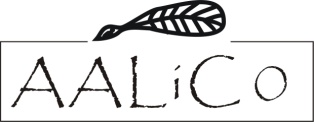 VIII Simposio de la Asociación Argentina de Lingüística CognitivaMendoza, 27 y 28 de octubre de 2016Ficha de inscripción a cursos TÍTULO DEL CURSOApellido y nombredel Participante Institución en la que se desempeña o estudiaCiudad- paísDNI/ LC/ PasaporteTeléfonoE-mail